START TODAY AGAINFathers healing relationships after family violenceDVD’s & YouTubes ResourcesMulti MediaAboriginal clip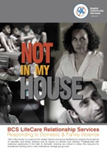 1Kathy, Mark and the children at HomeVideohttps://baptistcare.org.au/assets/Uploads/D00442-NIMH-OrderForm2.pdfAboriginal clip1.2Kathy, Mark and the children at the ParkVideohttps://baptistcare.org.au/assets/Uploads/D00442-NIMH-OrderForm2.pdfAust couple1.3Belinda and SteveVideohttps://baptistcare.org.au/assets/Uploads/D00442-NIMH-OrderForm2.pdf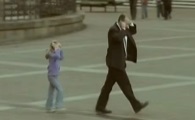 2Children see children do    https://www.youtube.com/watch?v=KHi2dxSf9hw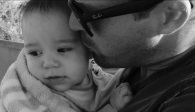 3Dads try the Still Face experimenthttps://www.youtube.com/watch?v=_Lh5-dzf5do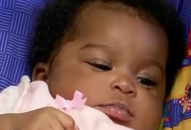 4Mothers Still Face Experimenthttps://www.youtube.com/watch?v=apzXGEbZht0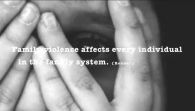 5Domestic violence impacts and childrenhttps://www.youtube.com/watch?v=H2zy5DBh_Q0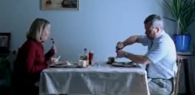 6Domestic Violence Commercialhttps://www.youtube.com/watch?v=c96dktDFgyk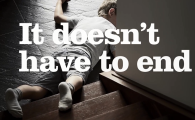 7Domestic violence impacts on childrenhttps://www.youtube.com/watch?v=o4phNGhl6LE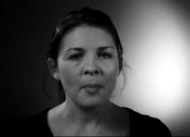 8Escape – A Domestic Violence Short Film – (including Children are victims too)https://www.youtube.com/watch?v=egWFLkd2KP4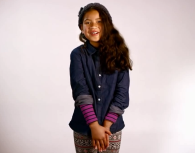 9It’s time to act on our watchhttps://www.youtube.com/watch?v=tB7Pkcue9Rk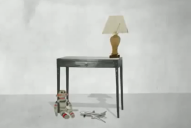 11Monsters in the closethttps://www.youtube.com/watch?v=LbRba9XHKKw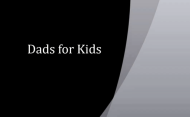 12Dads for Kids mp4Video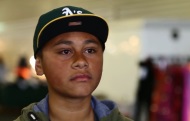 13Slap Herhttps://www.youtube.com/watch?v=f6CDvSDkeAM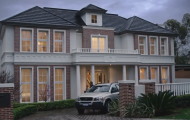 14The effects of domestic violence on childrenhttps://www.youtube.com/watch?v=GXZ7ubFoV1I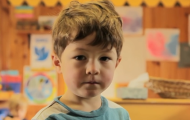 5The Mask You Live Inhttps://www.youtube.com/watch?v=PwC5d80h5HI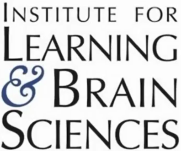 16Toddlers regulate their behaviourhttps://www.youtube.com/watch?v=7FC4qRD1vn8If I Could Start Today Again – Paul Kellyhttps://www.youtube.com/watch?v=tb9nrAvGPaIThey Thought I was Asleephttps://www.youtube.com/watch?v=wYzSePqxoRI